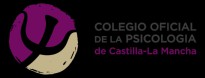 Mediante el presente escrito solicito mi inclusión en la lista de especialistas en Coordinación parental del Colegio Oficial de Psicología de Castilla-La Mancha para el año 2023DATOS IDENTIFICATIVOS DEL COLEGIADO/ADEVOLVER FIRMADO A:Colegio Oficial de Psicología de Castilla La Mancha    C/ Cruz 12, Bajo    Albacete	02001	copclm@copclm.comEl Colegio Oficial de Psicología de Castilla-La Mancha le informa que los datos 
personales facilitados en la presente solicitud, serán recogidos en el fichero de 
COORDINADORES EN PARENTALIDAD  con la finalidad de tramitar su designación como especialista a efectos de emitir realizar intervenciones e informes.
El colegiado o la colegiada  autoriza el tratamiento de sus datos con la finalidad 
de ser identificado y designado como especialista en procedimientos judiciales o posibilitar la contratación de sus servicios por particulares interesados. 
El   consentimiento   se   entenderá   prestado   por   el   colegiado-a   mientras 
permanezca incluido en la lista coordinadores en parentalidad.De acuerdo con la Ley Orgánica 15/1999, de 13 de diciembre, de Protección de Datos de Carácter Personal (LOPD), si lo desea puede ejercitar sus derechos de acceso, rectificación, cancelación y oposición que le asisten, mediante escrito dirigido a la Secretaria del Colegio Oficial de la Psicología de Castilla-La Mancha en C/ Cruz 12, 02001 Albacete.Número colegiado/aCMCMNombre y ApellidosDomicilio profesional:Domicilio profesional:Domicilio profesional:Calle:CPLocalidad:Provincia:Teléfono:Teléfono móvil:Fax :E-mail: